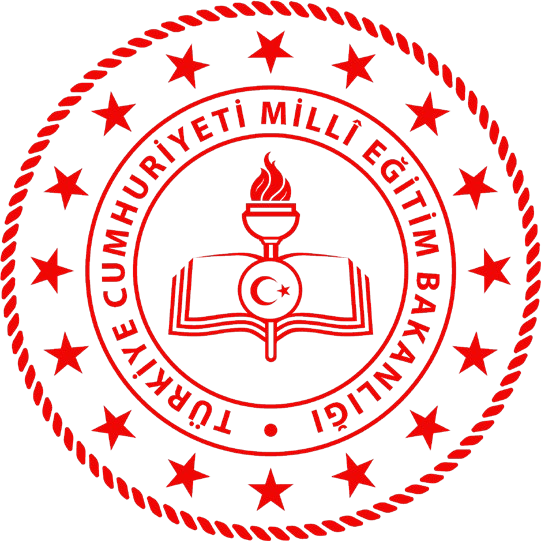 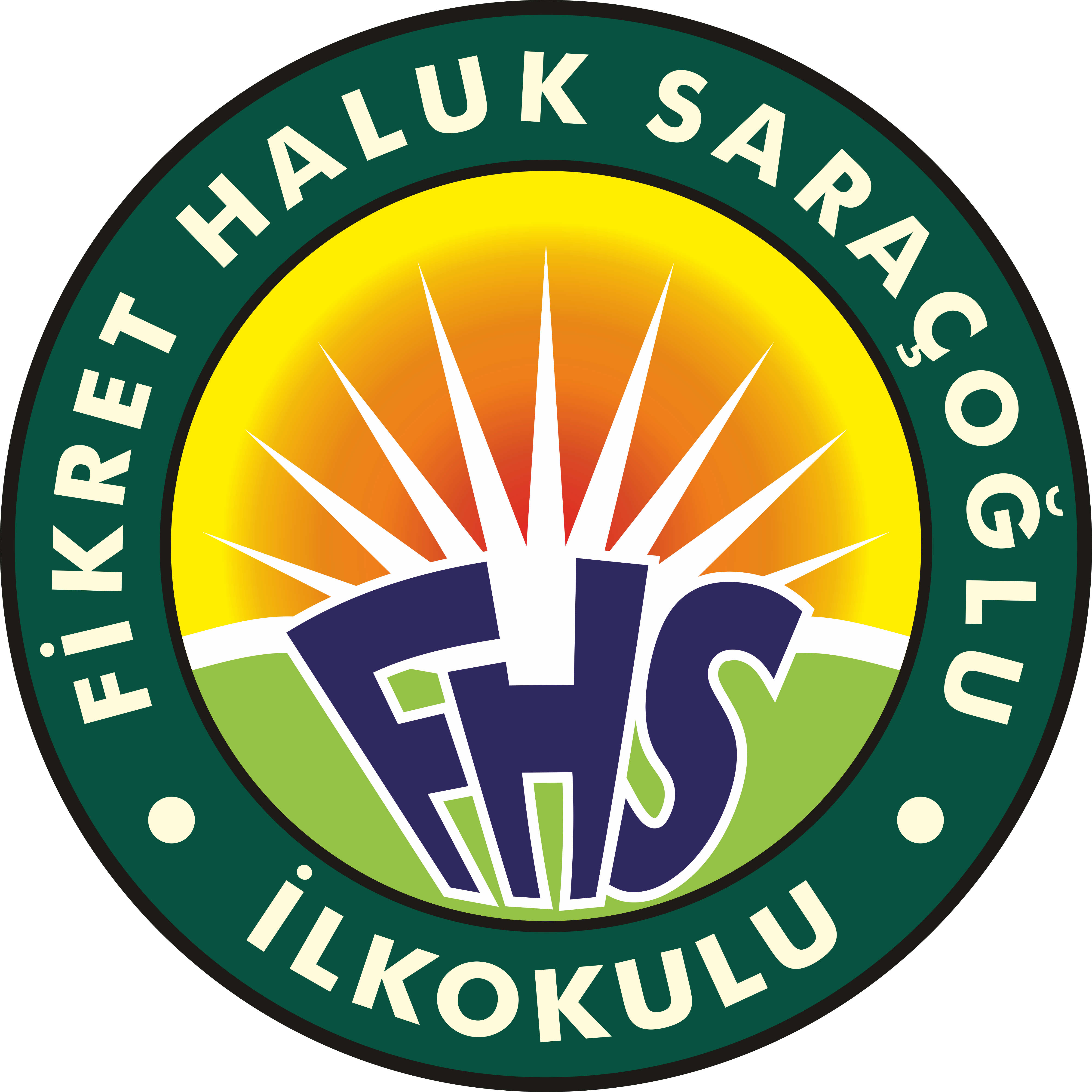 FİKRET HALUK SARAÇOĞLU İLKOKULU MÜDÜRLÜĞÜHER SINIF DÜZEYİNDE ANAHTAR KELİMELERLE HİKÂYE ANLATMA YARIŞMASIANTALYA 2023“2023 YILI FİKRET HALUK SARAÇOĞLU İLKOKULU HER SINIF DÜZEYİNDE ANAHTAR KELİMELERLE HİKÂYE ANLATMA YARIŞMA ŞARTNAMESİBİRİNCİ BÖLÜMKONU:Madde-1. Yarışmanın Konusu: “Ömer Seyfettin hikâyelerinden seçilerek verilen kelimelerin içinde yer aldığı istediği konuda bir hikâye anlatımı”AMAÇ:Madde-2. Yarışma kapsamında şunlar amaçlanmıştırÖğrencilerimizde okuma ve yazma isteği uyandırmak,Ana dil bilincini geliştirmek, dil şuurunun toplumda yerleşmesi ve gelişmesini sağlamak,Yazarlığın genç kuşaklarca da sürdürülmesini teşvik etmek,Öğrencilerimizin kişisel ve sosyal gelişimini desteklemek,Öğrencilerimizin potansiyellerini ortaya çıkarabilecekleri uygun zemini hazırlamak,Okuyan, düşünen ve yazan gençliğin ortaya çıkmasına katkıda bulunmak,Öğrencilerin kelime hazinelerini geliştirmek, düşünce dünyasına hitap edebilmek.Öğrencilere düşünme, yorumlama yeteneği kazandırmak,Öğrencilerin özgüven duygusunu geliştirmek.DAYANAK:Madde-3.Millî Eğitim Bakanlığı Okul Öncesi Eğitim ve İlköğretim Kurumları YönetmeliğiMillî Eğitim Bakanlığı Eğitim Kurumları Sosyal Etkinlikler Yönetmeliği hükümlerine dayanılarak hazırlanmıştır.Millî Eğitim Bakanlığı “Dilimizin Zenginlikleri Projesi”KAPSAM:Madde-4. Bu şartname, yukarıda amacı ve konusu belirtilen yarışmaya katılacakları, yapılacak işlemleri, değerlendirmeyi ve yarışma takvimine ilişkin esas ve usulleri kapsamaktadır.KOMİSYONLAR:Madde-5.Yarışma Değerlendirme KomisyonuMehmet Tok ASLAN			Müdür YardımcısıPerihan YILDIRIM AKKAYA		1.Sınıflar Zümre Başkanı İlkay DEDE				2.Sınıflar Zümre BaşkanıSinem ARSLAN				3. Sınıflar Zümre BaşkanıMuhammet TÜRKOĞLU				4. Sınıflar Zümre BaşkanıİKİNCİ BÖLÜMYARIŞMAYA KATILACAKLAR:Madde-6.Yarışma 2. , 3. ve 4. sınıflarda verilen kelimelerin içinde yer aldığı bir hikâye oluşturup yazım kurallarına göre yazıp sınıf öğretmenine teslim edecekler. Başvurular her sınıf düzeyinde okul komisyonu kararınca her sınıf düzeyi için belirlenen ortak kelimelerin  zümre başkanınca sınıf öğretmenlerine sınıflarına duyurması için bildirilecek.BAŞVURUMadde-7.a. Başvurular: Öğrenci kendisine bildirilen kelimelerle oluşturduğu hikaye metnini belirtilen süre içerisinde sınıf öğretmenine teslim ederek yarışmaya başvuracak.b.Yarışmaya katılan öğrencilerden Ek 1 ve Ek 2 alınıp; eser başvuruları ile birlikte gönderilecektir.Son başvuru tarihinden sonra gönderilecek eserler değerlendirmeye alınmayacaktır.d. Yarışma ile ilgili ilan, duyuru ve açıklamalar Fikret Haluk Saraçoğlu İlkokulu Müdürlüğü tarafından resmi web sitesi üzerinden yapılacaktır.YARIŞMAYA KATILACAK ESERLERDE ARANAN ŞARTLAR:Madde-8. Yarışmaya katılacak eserlerde aşağıdaki şartlar aranır.Başvuru yapılan eserin, Türkiye Cumhuriyeti Anayasası, Milli Eğitim Temel Kanunu ile Türk Milli Eğitiminin Genel Amaçlarına uygun olarak ilgili yasal düzenlemelerde belirtilen ilke, esas ve amaçlara aykırılık teşkil etmeyecek şekilde hazırlanması gerekmektedir. Bu şekilde hazırlanmayan eserler değerlendirmeye alınmayacaktır.Eserlerin konusu öğrencilerin hayal gücü ile sınırlıdır.  Eserler gerçek bir olaydan esinlenerek yazılabileceği gibi hayal ürünü de olabilir.  Eserlerde sınıf öğretmenleri tarafından kendisine bildirilen anahtar kelimelerden en az 3 kelime bulunmalıdır.  Eserlerde kullanılan anahtar kelimeler hikâye başlığından önce “ Hikâyede  kullanılan anahtar kelimeler” başlığı ile belirtilmelidir.Eserler öğrencinin kendi el yazısı ile yazım kuralları ve noktalama işaretlerine dikkat ederek yazılacaktır. Yazı ve sayfa düzenine dikkat edilecek.2. , 3. ve 4. Sınıf hikâyeleri eserleri en az 1 en fazla 5 sayfa olmalıdır. Sayfa numaraları sayfa sonunun orta bölümünde belirtilmelidir.Yarışmaya katılacak eserlerin daha önce başka bir yerde yayımlanmamış; başka bir yarışmaya veya herhangi bir yayın grubuna gönderilmemiş olması gerekmektedir.Her yazar ancak bir (1) eserle yarışmaya katılabilir.Birden fazla kişi tarafından ortaklaşa yazılmış hikâyeler yarışmaya kabul edilmez.Yarışmaya gönderilecek hikâyelerin üzerinde öğrenci veya okuluyla ilgili kişisel bilgiler yazılmaz.Yarışmaya katılacak öğrencinin ve okulun iletişim bilgilerini içeren bilgiler ekte yer alan “EK- 1 Yarışma Başvuru Formuna” yazılacaktır.m. Ekte yer alan “EK-2 Veli İzin ve Taahhütname Belgesi,” yarışmaya katılacak öğrencinin velisi tarafından imzalanacaktır.Yarışmaya katılan öğrenciler hikâyelerini ve eklerini (EK-1, EK-2) okul idaresine ulaştırmak üzere sınıf öğretmenlerine teslim edeceklerdir.Başvurular 21 Aralık 2023 tarihine kadar alınacak olup 22 Aralık 2023 Cuma günü bayrak töreninde sınıf 1.leri ilan edilecektir.Yarışma sonucunda eşit puana sahip eserin dereceye girmesi durumunda kelime sayısı daha fazla olan eser başarılı sayılacaktır.Alıntı veya kopya olduğu, başka bir yarışmaya veya herhangi bir yayın gurubuna gönderilmiş olduğu tespit edilen eserler iptal edilecek ve eser sahibi hiçbir hak iddia edemeyecektir.Yarışmayla ilgili gelişebilecek durumlarla ilgili son karar mercii Fikret Haluk Saraçoğlu İlkokulu Müdürlüğüdür.Fikret Haluk Saraçoğlu İlkokulu Müdürlüğü bilgisi ve onayı dâhilinde Fikret Haluk Saraçoğlu İlkokulu Müdürlüğü yarışma şartnamesiyle ilgili değişiklik yapma hakkına sahiptir.Yukarıda belirtilen şartları taşımayan eserler ile ekleri gönderilmemiş, eksik gönderilmiş veya imzalanmamış olan eserler değerlendirilmeye alınmaz.Yarışmaya katılanlar, yukarıda yer alan şartların tamamını kabul etmiş sayılırlar.TELİF HAKKIMadde-9.Yarışmaya katılan eserler (hikâyeler) sahibine geri gönderilmez.Eserlerin (hikâyeler) telif hakkı eser sahibine ait olup, derece alsın veya almasın yarışmaya katılan tüm eserlerin (hikâyeler) kullanım hakkı Fikret Haluk Saraçoğlu İlkokulu Müdürlüğüne aittir. Fikret Haluk Saraçoğlu İlkokulu Müdürlüğü afiş, katalog, kitap, broşür vb. her türlü tanıtım malzemesi olarak kullanma hakkına ve 5846 sayılı yasadan doğan tüm telif haklarına sahip olacaktır.ESERLERİN DEĞERLENDİRİLMESİ:Madde-10. Başvuru, eleme ve değerlendirmede aşağıdaki usul ve esaslar uygulanır.Yarışmaya son başvuru tarihi 21 Aralık 2023 Perşembe günü saat 17.00’dir.Fikret Haluk Saraçoğlu İlkokulu Müdürlüğüne sınıf öğretmeni aracılığı ile gönderilen eserler kurulacak olan bir komisyonca değerlendirilir.Ödüle layık görülecek eserler Değerlendirme Komisyonu tarafından belirlenir.Değerlendirme komisyonu kararı kesindir. Değiştirilemez, itiraz edilemez.Değerlendirme sonuçları Fikret Haluk Saraçoğlu İlkokulu Müdürlüğüne ait web sitesi  okul sosyal medya hesapları üzerinden 22 Aralık 2023’de ilan edilecektir. Cuma günü okul bahçesinde yapılacak olan bayrak töreninde de sınıf 1.leri duyurulup ödülleri verilecektir.DEĞERLENDİRME KRİTERLERİ:Madde-11.1-Amaçlara Uygunluk	(Anahtar kelimeler kullanılmış mı?)				152-Özgünlük										153-Kurgu, karakter ve olayların uyumu						104-Türkçeyi kullanma becerisi								155-Hikâyenin bir bütün olarak sunulabilmesi						106-Hikâye Tekniğinin kullanımı							107-Yazım ve noktalama kurallarına uygunluk						158-Hikâye Yazılan Kâğıtların Düzeni ve Estetiği					10 	   			    	         Toplam 100ÖDÜLLER:Madde-12.Değerlendirme Komisyonu tarafından her sınıf düzeyi için ayrı ayrı belirlenen birincilere sürpriz hediyeler verilecektir.Katılımcılardan sınıf birincilerine katılım belgesi verilecektir.YARIŞMA TAKVİMİ:Madde-13.EKLER:Madde-14.EK-1 Veli İzin Belgesi ve Yarışma Başvuru Formu,EK-2 Veli İzin ve taahhütname Belgesi,EK-1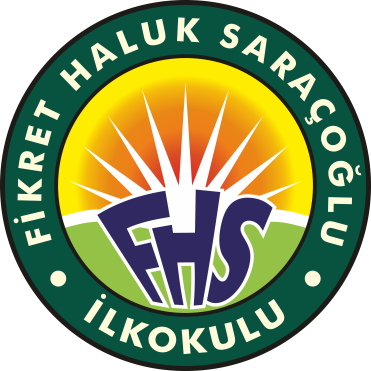 VELİ İZİN BELGESİ    VEYARIŞMA BAŞVURU FORMUTAAHAHÜTNAMEFikret Haluk Saraçoğlu İlkokulu sınıflar arası hikâye yazma yarışması çerçevesinde; Fikret Haluk Saraçoğlu İlkokulu Müdürlüğü tarafından düzenlenen yarışmaya öğrencimin katılmasına izin verdiğimi, gönderdiğimiz eserin 5846 Sayılı Fikir ve Sanat Eserleri Kanunu’ndan doğan tüm telif haklarının Fikret Haluk Saraçoğlu İlkokulu Müdürlüğü tarafından kullanılmasını, eserle ilgili tüm yasal sorumluluğun bana ait olacağını beyan ve taahhüt ederim. ……/……/2023Veli Adı-Soyadı: İmza:EK-2FİKRET HALUK SARAÇOĞLU İLKOKULUAydınlatma MetniBu aydınlatma metni, 6698 sayılı Kişisel Verilerin Korunması Kanunu’nun 10’uncu maddesi ile Aydınlatma Yükümlülüğünün Yerine Getirilmesinde Uyulacak Usul ve Esaslar Hakkında Tebliğ kapsamında veri sorumlusu sıfatıyla Fikret Haluk Saraçoğlu İlkokulu tarafından hazırlanmıştır.Kurumumuzca, siz ve öğrencinize ait görsel ve yazınsal kişisel veriler eğitim ve öğretim süreçleri kapsamında düzenlenen faaliyetlerin kamuoyu ile paylaşımı ve tanıtımı amacıyla 6698 sayılı Kanun’un 5’inci maddesinin birinci fıkrası gereği ilgili kişinin “Açık Rızasının Alınması” işleme şartına dayalı olarak otomatik veya otomatik olmayan yolla işlenecektir.Kurumumuzla paylaşılan kişisel veriler, sadece hukuki uyuşmazlıkların giderilmesi veya ilgili mevzuatı gereği talep edilmesi hâlinde adlî makamlar/ilgili kurum ve kuruluşlara aktarılabilecektir.Söz konusu Kanunun “İlgili Kişinin Hakları”nı düzenleyen 11’inci maddesi kapsamındaki taleplerinizi “Veri Sorumlusuna Başvuru Usul ve Esasları Hakkında Tebliğe” göre Fikret Haluk Saraçoğlu  İlkokulu  Yenidoğan Mahallesi Şehit Ali Yılmaz Sokak No:21 Kepez/ANTALYA adresine yazılı olarak iletebilirsiniz.Okudum. Anladım.  	Tarih:…../12/2023						    	Adı Soyadı:							  İmza:AÇIK RIZA ONAYI6698 sayılı Kişisel Verilerin Korunması Kanunu kapsamında “Anahtar Kelimelerle Hikaye Anlatma Yarışması” sosyal etkinlik faaliyetlerine ilişkin tarafıma gerekli bilgilendirme yapılmıştır.        Bu doğrultuda, işlendiği belirtilen Fikret Haluk Saraçoğlu İlkokulu’nda öğrenim gören ………………… T.C. Kimlik Numaralı velisi/vasisi bulunduğum……………………………………….. adlı öğrenciye ait görsel ve işitsel kişisel verilerin; eğitim ve öğretim süreçleri kapsamında düzenlenen faaliyet/etkinliklerin kamuoyu ile paylaşımı ve tanıtımı amacıyla, öğrencimin öğrenim gördüğü eğitim kurumu dâhil Bakanlığın merkez ve taşra teşkilatı siteleri ile sosyal medya hesaplarında paylaşılmasına;
				Onay veriyorum.                                 Onay vermiyorum.                                                						…/12/2023Adı Soyadı:     T.C. Kimlik No:          İmza:Not: EK-1 ve EK-2 Belgeleri hikâye ile birlikte öğrencinin okuluna teslim edilecektir.1Değerlendirme Komisyonu Oluşturulması5 Aralık 20232Yarışma Planının, Şartnamesinin ve Afişinin Hazırlanması6 Aralık 20234Yarışmanın Duyurulması      8 Aralık 20236Sınıf Öğretmenlerince Yarışmaya Katılacak Eserlerin Mdr. Yrd. Mehmet Tok ASLAN’a Ulaştırılması.8 Aralık 2023–21 Aralık 20237Değerlendirme Komisyonu Tarafından Eserlerin Değerlendirilmesi  22 Aralık 20238Sonuçların İlan22 Aralık 20239Ödül Töreni      22 Aralık 2023ESERİN ADI:OKUL ADI:ÖĞRENCİ ADI-SOYADI:SINIFI VE ŞUBESİ:VELİ CEP TEL:(Kişinin açık rızası ile)